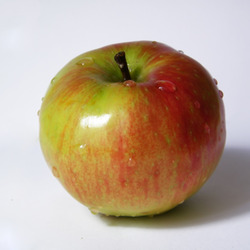 våren 2016  
Da starter vi på et nytt semester, og mange fine ting 
ligger framfor oss. I programmet er gudstjenestene selve hjerteslaget, men vi håper at det vil fylles opp både i barne- 
og ungdomsarbeidet og på de andre aktivitetene. Vær gjerne med på å spre dette programmet, og vi anbefaler også å følge 
med på hjemmesiden til menigheten. Vi er en menighet som ønsker å være et fellesskap med stort rom for forskjellighet og med nærhet både til Gud og til livet, slik det står i visjonen vår. Velkommen til Frikirken!
Kontaktpersoner:Pastor Else Birgit Bergem Strand: 411 03 960, risor@frikirken.no
Eldsterådsformann Steinar Johansen: 911 65 370, st-jo3@online.nowww.risor-frikirke.noRisør Frikirke ønsker å ære Gud
  ved nærhet til Jesus, livet og hverandre 
                  i Den Hellige Ånds kraft.